Chegou a hora de entender um pouco mais sobre a composição e decomposição de números naturais utilizando propriedades multiplicativa e aditiva. É importante que você pesquise mais sobre esse conteúdo!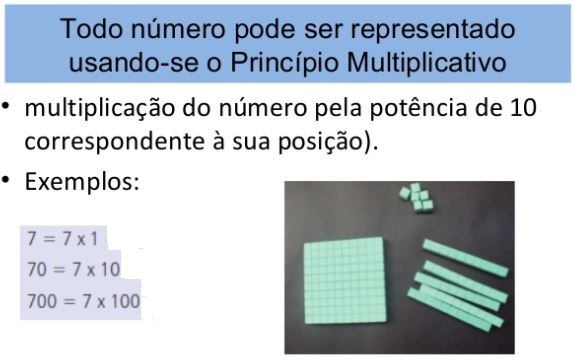 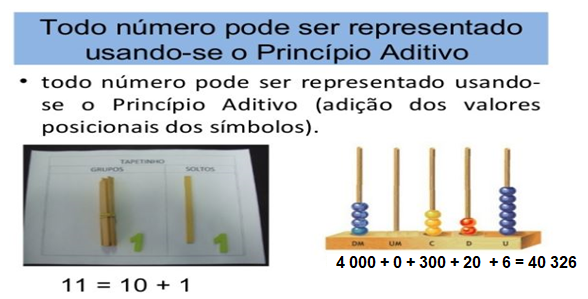 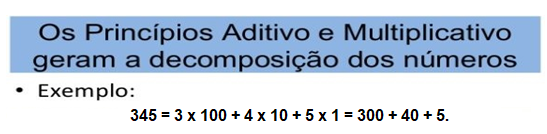 Por serem as trocas feitas de dez em dez é que se diz que o sistema possui base dez. Por serem os registros feitos com os mesmos símbolos mudando de valor conforme a posição é que o sistema se diz posicional. O fato de o sistema ser posicional favorece a leitura dos números. Cada algarismo recebe um valor absoluto – indicado por seu símbolo -  e, também, um valor relativo à posição que ocupa na reta numérica.O sistema de numeração indiano obedece a dois princípios: aditivo e multiplicativo.Acompanhe a composição do número 1 234, por exemplo.1 234 = 1 x 1 000 + 2 x 100 + 3 x 10 + 4 x 1Tendo-se em vista sua eficiência, simplicidade e funcionalidade, o sistema indo-arábico tornou-se dominante.   Disponível em: Revista Nova Escola, novembro 1988.Agora é sua vez de praticar!AtividadesObserve a imagem a seguir que representa caixas de remédios embalados. Qual a quantidade total de remédios embalados?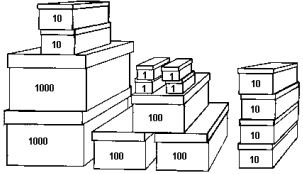                                                                                       ___________________________________________02. Preencha os quadros a seguir com o número correspondente.(A) 5 x 100 + 7 x 10 + 2    = (B) 7 x 100 + 5 x 10 + 2    =(C) 5 x 10 + 7 + 2              =(D) 5 x 1000 + 7 x 100 + 20 =03. Preencha os quadros a seguir com o número correspondente.200 + 24 + 2 = 1 000 + 4 + 6 = 600 + 800 + 4 =2 000 + 40 + 7 = 04. Faça a decomposição dos números a seguir, utilize o método aditivo.(A) 238(B) 502(C) 1240(D) 4 010(E) 9 80205. Preencha o quadro a seguir conforme exemplo.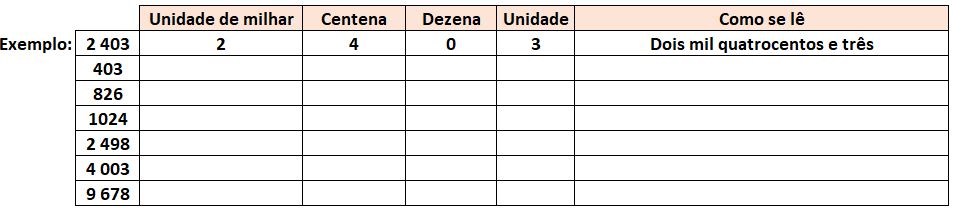 Parabéns! Você concluiu suas atividades!GABARITO01. 2 36402. (A) 572; (B) 752; (C) 59; (D) 5 72003. (A) 226; (B) 1 010; (C) 1 404; (D) 2 04704. (A) 238 = 200 + 30 + 8; (B) 502 = 500 + 2; (C) 1 240 = 1 000 + 200 + 40; (D) 4 010 = 4 000 + 10; (E) 9 802 = 9 000 + 800 + 205. 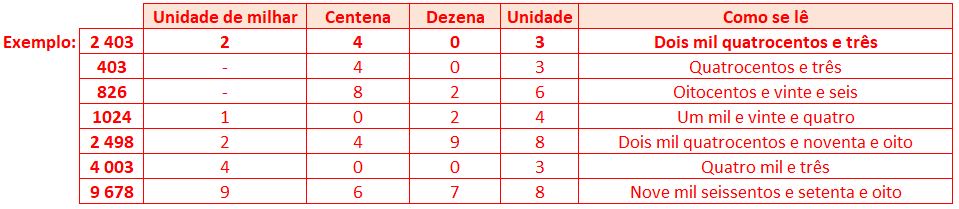 